Énigme DU JOUR – LUNDI 18 mars 2024Pour son entrainement aux jeux olympiques, un coureur à pied monte un col à une vitesse moyenne de 5 km/h.Il redescend par le même chemin à une vitesse moyenne de 15 km/h.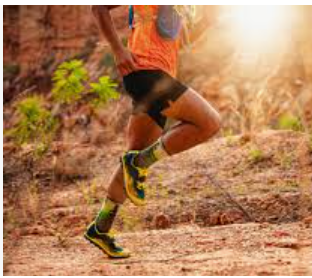 Quelle sera sa vitesse moyenne sur la totalité du trajet ?